FCEA Board Meeting Agenda 	    	Tuesday, Sept 7th , 2021, 6:00 pm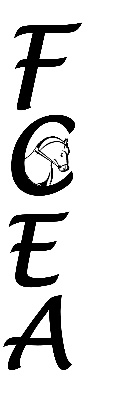 Call to order: Virtual Meeting 					Time 6:22 pmAttendees:  			present: Fay, Michelle, Courtney, Deb                                                     absent: Tory, Kadie, Louise
3.	Committee ReportsSecretary Report:  	Debbie approved Courtney and MichelleMembership Report: 	Louise	     Was 31 + New 1 + Renew 1 = Total 33Treasurers Report:  	Courtney	Operating Account - $ 12,746.07 of which $6,022 for Education Account Advertising Update:  	Jeanette Fay gave list of activities to SE PA Dressage & CT FBMarketing Update:  	Kadie  not present, noneVolunteer Update: 	Kadie not present, noneScholarship Update: 	Sandy not present, noneUniversity Update:	Kadie  not present, noneActivities Reports:Activity Follow up discussionsUpcoming ActivitiesUn-mounted / MiscPaper Chase – Nov 14 Sandy: will contact property owners. In Oct will look at the trails. Committee meeting in Oct to discuss logistics. Will need help leading up to and the weekend before the event. Food table will be handled by the Girl Scouts.Working Equitation Seminar – Sept 21 with Susan Felicia at EE 6pm, 
9/25 Obstacle Play day w/ peer supported schooling at CRD, Cochranville 2 hour blocks 
10/3 Clinic with Allison Reed ClinicIDEAS (winter clinics)Sure Foot pads seminar Suggestions – Daryl Spencer – Biomechanics $200Tilda JohanssonJanet Edget – sports psychologyClinics 2021George Williams –  Sept 11&12 at Collective Roots – Opened Aug 1. FullRick Silvia Clinic Sept 25&26 at WF – Lisa Ott offered to sponsor a ride in Rick’s clinic, “why I deserve to ride with Rick Silva”. FCEA to provide arena.Food: Sandy on Sat, chili, Fay on Sun, meatballs, and custom cookies by Katja.Lisa Wilcox Clinic Oct 23&24 at WF – day fee is $2500. FCEA: to provide arena. Rick:  will do a press release.            will work on the plane ticket (Lisa wants to leave on Sun 24OCT)        will pick up Lisa on Fri, 22OCTFee: $325 for non-members, $275 for members (rider fee includes one groom); Auditors non-members: $35/day, $60/weekend; members $25/day, $40/weekendIce House will provide lunch (hoagies, wraps, tuna/pasta salad, drinks) $6.00/personA Friday orientation was discussed. For Sat, 23OCT dinner locations discussed       (Ludwig’s Inn) (FCEA to pay for Rick and Lisa), riders and volunteers welcome at your cost.One K helmet and Farnam tower Raffle: $10.00/ticket, $25.00/3 tickets Fix A test – Kadie checking with Torrey (October?)Rick suggested for mid JAN or end of FEB with an international competitor or American Olympian as judge. Ride test then 30 min. lesson.Suggested Activities: Working Equitation Clinic – info aboveJessica Bortner-Harris position clinicJennifer Hoffman – long liningHeather MasonGabrielle Armando (Bryn) $1500/day - SpringWinter lesson SeriesShow Dates for 20215 Virtual Show (2nd Sunday of Odd Months) – Organizers – Kadie, Courtney & Tory, Virtual Ribbons – closes Thursday to date 2 entriesJudges – Cindy Stephens judging5 JEF Shows – 9/19(Karin Worm), 10/10(Karen Monks-Reilly) – no jumping/CT Flowers & pots Fay got blue flower pots, to date 3 entries for 19SEP showOld BusinessNew BusinessMeeting Adjourned 7:27 pm		Next Meeting Oct 5th at Equine Exchange.Notes/Reminders: New USPS address is PO Box 335, Elverson, PA 19520